La entrega de la acreditación para el estacionamiento junto a la fanzone, dependerá de la aprobación por parte de la Dirección de Seguridad del Club, así como de las autoridades competentes, una vez recibida y revisada la información facilitada.Este formulario deberá ser enviado por correo electrónico a seguridad@sevillafc.es con copia a slo@sevillafc.es, antes de las 23:59 h. del miércoles 18 de abril de 2018.Las acreditaciones se recogerán en la Oficina de Atención al Sevillista durante el jueves 19 y el viernes 20, en horario de 10 a 20 h. presentando copia impresa del formulario enviado previamente.Recomendaciones Buses - Itinerario recomendadoInformación de interés para aquellos aficionados que se desplacen en autobús a Madrid, tanto en viajes organizados de ida y vuelta, sean o no en el día, y aquellos que funcionen como servicios lanzadera desde la Estación de Atocha al Estadio o viceversa.IDA: A4 – M-30 (dirección A2) – A2 – Salida 8 (Cl. Josefa Valcárcel) Cta. Canillejas Alcalá – Cl. Mequinenza – Glorieta Carlos Llamas – Avenida Luis Aragonés – Giro a Estadio – Cambio de sentido – Avenida Luis Aragonés, quedando estacionados en: Av. Luis Aragonés, entre calle San Hilario y el estadio.A la finalización del encuentro, deberán tomar los buses en el parking habilitado en Avenida Luis Aragonés y calles aledañas.REGRESO: Avenida Luis Aragonés – Cta. Carlos Llamas – Incorporación a vía de servicio – A2 – Incorporación a M-40 (dirección A4) – M-40 – A4En cualquier caso, deberán seguir las recomendaciones de la Policía Municipal de Madrid. La acreditación que se solicita permite el tránsito por las vías indicadas y el aparcamiento durante el día del partido en las zonas habilitadas para ello.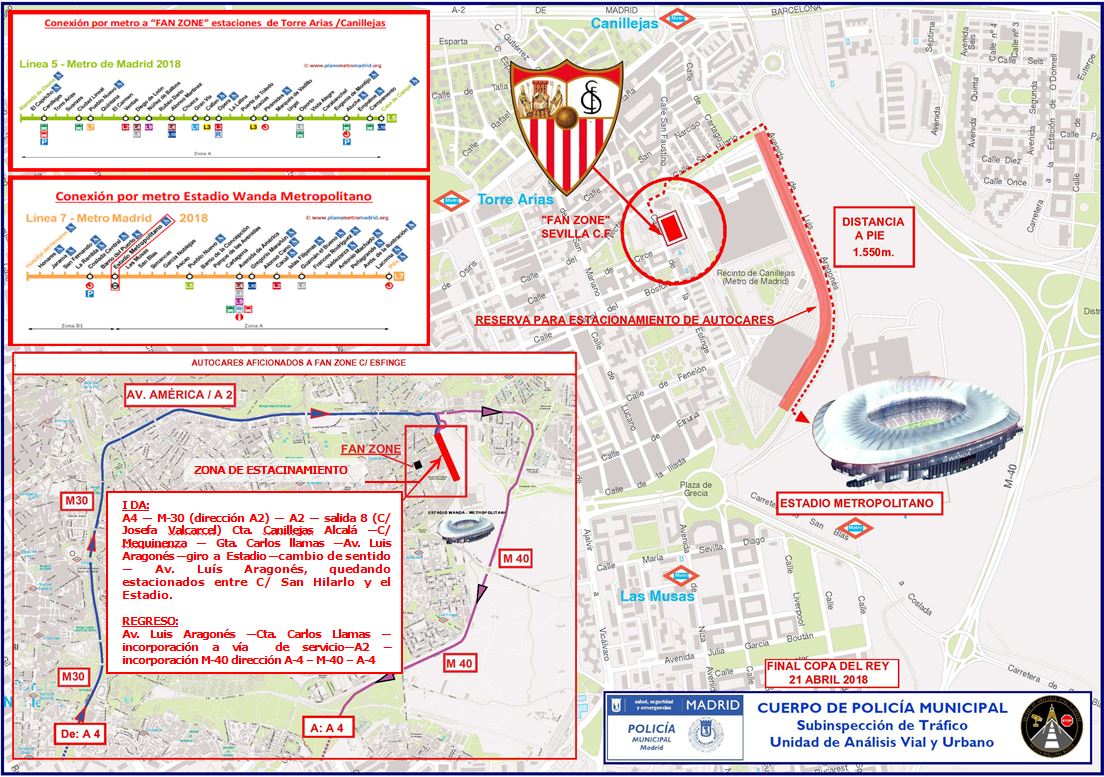 FORMULARIO PARA SOLICITUD DE ACREDITACIONESPARA APARCAMIENTO DE BUSES JUNTO A FANZONEFORMULARIO PARA SOLICITUD DE ACREDITACIONESPARA APARCAMIENTO DE BUSES JUNTO A FANZONEFORMULARIO PARA SOLICITUD DE ACREDITACIONESPARA APARCAMIENTO DE BUSES JUNTO A FANZONEFORMULARIO PARA SOLICITUD DE ACREDITACIONESPARA APARCAMIENTO DE BUSES JUNTO A FANZONEFORMULARIO PARA SOLICITUD DE ACREDITACIONESPARA APARCAMIENTO DE BUSES JUNTO A FANZONEFORMULARIO PARA SOLICITUD DE ACREDITACIONESPARA APARCAMIENTO DE BUSES JUNTO A FANZONEFORMULARIO PARA SOLICITUD DE ACREDITACIONESPARA APARCAMIENTO DE BUSES JUNTO A FANZONENOMBRE BUS:NOMBRE BUS:DATOS DEL ORGANIZADORDATOS DEL ORGANIZADORDATOS DEL ORGANIZADORDATOS DEL ORGANIZADORDATOS DEL ORGANIZADORDATOS DEL ORGANIZADORDATOS DEL ORGANIZADORORGANIZADOR:RESPONSABLE DEL VIAJE Nº 1RESPONSABLE DEL VIAJE Nº 1RESPONSABLE DEL VIAJE Nº 1RESPONSABLE DEL VIAJE Nº 1RESPONSABLE DEL VIAJE Nº 1RESPONSABLE DEL VIAJE Nº 1RESPONSABLE DEL VIAJE Nº 1NOMBRE:TELÉFONO:EMAIL:RESPONSABLE DEL VIAJE Nº 2RESPONSABLE DEL VIAJE Nº 2RESPONSABLE DEL VIAJE Nº 2RESPONSABLE DEL VIAJE Nº 2RESPONSABLE DEL VIAJE Nº 2RESPONSABLE DEL VIAJE Nº 2RESPONSABLE DEL VIAJE Nº 2NOMBRE:TELÉFONO:EMAIL:DATOS DE LA EMPRESADATOS DE LA EMPRESADATOS DE LA EMPRESADATOS DE LA EMPRESADATOS DE LA EMPRESADATOS DE LA EMPRESADATOS DE LA EMPRESAEMPRESA:TELÉFONO:EMAIL:DATOS DEL VIAJEDATOS DEL VIAJEDATOS DEL VIAJEDATOS DEL VIAJEDATOS DEL VIAJEDATOS DEL VIAJEDATOS DEL VIAJECONDUCTOR BUS:CONDUCTOR BUS:CONDUCTOR BUS:MATRÍCULA BUS:TELÉFONO CONDUCTOR:TELÉFONO CONDUCTOR:TELÉFONO CONDUCTOR:Nº PLAZAS BUS:DÍA / HORA SALIDA:DÍA / HORA SALIDA:DÍA / HORA SALIDA:DÍA / HORA LLEGADA:PUNTO DE SALIDA:PUNTO DE SALIDA:PUNTO DE SALIDA:HOTEL PERNOTACIÓN:DÍA / HORA REGRESO:DÍA / HORA REGRESO:DÍA / HORA REGRESO:DÍA / HORA LLEGADA: